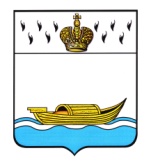           АДМИНИСТРАЦИЯ    Вышневолоцкого городского округа                                                    Распоряжениеот 31.12.2019                                                                                                  № 25-рг. Вышний ВолочекОб утверждении Перечня должностей муниципальной службы в Администрации Вышневолоцкого городскогоокруга, при увольнении с которых граждане имеют право замещать на условиях трудового договора должности в организации и (или) выполнять в данной организации работы (оказывать данной организации услуги) в течение месяца стоимостью более ста тысяч рублей на условиях гражданско-правового договора (гражданско-правовых договоров), если отдельные функции муниципального(административного) управления данной организацией входили в должностные (служебные) обязанности муниципального служащего, с согласия Комиссии по соблюдению требований к служебному поведению муниципальных служащих Администрации  Вышневолоцкого городского округа и урегулированиюконфликта интересов В соответствии со статьей 12 Федерального закона от 25.12.2008               № 273-ФЗ «О противодействии коррупции», во исполнении Указа Президента Российской Федерации от 21.07. 2010 г. № 925 «О мерах по реализации отдельных положений Федерального закона «О противодействии коррупции»: 1.Утвердить Перечень должностей муниципальной службы в Администрации Вышневолоцкого городского округа, при увольнении с которых граждане имеют право замещать на условиях трудового договора должности в организации и (или) выполнять в данной организации работы (оказывать данной организации услуги) в течение месяца стоимостью более ста тысяч рублей на условиях гражданско-правового договора гражданско-правовых договоров), если отдельные функции муниципального (административного) управления данной организацией входили в должностные (служебные) обязанности муниципального служащего, с согласия Комиссии по соблюдению требований к служебному поведению муниципальных служащих  Администрации Вышневолоцкого городского округа и урегулированию конфликта интересов (далее-Перечень) (прилагается). 2. Определить, что гражданин после увольнения с должности муниципальной службы, предусмотренной Перечнем, утверждённым настоящим распоряжением:а) имеет право замещать должности и выполнять работу на условиях гражданско-правового договора в коммерческих и некоммерческих организациях, если отдельные функции по муниципальному управлению этими организациями входили в должностные (служебные) обязанности муниципального служащего, с согласия Комиссии по соблюдению требований к служебному поведению муниципальных служащих  Администрации  Вышневолоцкого городского округа и урегулированию конфликта интересов, которое дается в порядке, установленном Положением о Комиссии по соблюдению требований к служебному поведению муниципальных служащих  Администрации  Вышневолоцкого городского округа и урегулированию конфликта интересов,б) обязан при заключении трудовых договоров и (или) гражданско-правовых договоров в случае, предусмотренном подпунктом «а» настоящего пункта, сообщать работодателю сведения о последнем месте муниципальной службы с соблюдением законодательства Российской Федерации о государственной тайне.3. Руководителям самостоятельных структурных подразделений Администрации Вышневолоцкого городского округа руководствоваться в своей работе настоящим распоряжением.4. Контроль за исполнением настоящего распоряжения возложить на заместителя Главы Администрации Вышневолоцкого городского округа Шарапову Н.В.5. Настоящее распоряжение вступает в силу со дня его подписания и подлежит размещению на официальном сайте Администрации Вышневолоцкого городского округа в информационно-телекоммуникационной сети «Интернет».Глава Вышневолоцкого городского округа 			          Н.П. РощинаПереченьдолжностей муниципальной службы в Администрации Вышневолоцкого городского округа, при увольнении с которых граждане имеют право замещать на условиях трудового договора должности в организации и (или) выполнять в данной организации работы (оказывать данной организации услуги) в течение месяца стоимостью более ста тысяч рублей на условиях гражданско-правового договора (гражданско-правовых договоров), если отдельные функции муниципального (административного) управления данной организацией входили в должностные (служебные) обязанности муниципального служащего, с согласия Комиссии по соблюдению требований к служебному поведению муниципальных служащих Администрации Вышневолоцкого городского округа и урегулированию конфликта интересов1. Высшие должности муниципальной службы, Первый заместитель Главы Администрации Вышневолоцкого городского округаЗаместитель Главы Администрации Вышневолоцкого городского округа 2. Главные должности муниципальной службыРуководитель самостоятельного структурного подразделения Администрации Вышневолоцкого городского округа Заместитель руководителя самостоятельного структурного подразделения Администрации Вышневолоцкого городского округа Руководитель структурного подразделения в составе Администрации Вышневолоцкого городского округа3. Ведущие должности муниципальной службыРуководитель структурного подразделения в составе самостоятельного структурного подразделения Администрации Вышневолоцкого городского округаЗаместитель руководителя структурного подразделения в составе самостоятельного структурного подразделения Администрации Вышневолоцкого городского округаЗаместитель руководителя структурного подразделения в составе Администрации Вышневолоцкого городского округаРуководитель подразделения структурного подразделения в составе Администрации Вышневолоцкого городского округа				4. Другие должности муниципальной службы, замещение которых связано с коррупционными рискамиГлавный специалист Глава Вышневолоцкого городского округа 			       Н.П. РощинаПриложение  к распоряжению Администрации Вышневолоцкого городского округаот 31.12.2019 № 25-р